  NAME ………………………………………………………INDEX NO……………………………SCHOOL………………………………………………………SIGNATURE………………………443/2AGRICULTUREPAPER 2JULY/AUGUST -2016TIME: 2 HOURS	KAKAMEGA SOUTH SUB-COUNTY JOINT EVALUATION -2016Kenya Certificate of Secondary Education (K.C.S.E)443/2AGRICULTUREPAPER 2JULY/AUGUST -2016TIME: 2 HOURSINSTRUCTIONS  TO CANDIDATESWrite your name, school and index number in the spaces provided aboveSign and write the date of the examination in the spaces provided aboveThis paper consists of THREE sections A,B and CAnswer all the questions in section A,B and any TWO in the section CAll the questions should be answered in the spaces providedFOR EXAMINERS USE ONLYThis paper consists of 9 printed pages. Candidates should check the question paper to ensure that all pages are printed as indicated and no questions are missing.SECTION A:30 MARKSAnswer ALL questions in this section in the spaces providedName two  viral diseases  that affect each  of the following livestock (a)Cattle											(1mk)………………………………………………………………………………………………………………………………………………………………………………………………………………(b)Poultry											(1mk)……………………………………………………………………………………………………………………………………………………………………………………………………………….Name  one intermediate host for each of the following livestock  parasite.(a) Liverfluke (Fasciola spp)								( ½  mk)……………………………………………………………………………………………………………………………………………………………………………………………………………….(b)Tape worm (Taenia spp)								( ½  mk)……………………………………………………………………………………………………………………………………………………………………………………………………………….State  four  importance of colostrums to a newly born calf 				(2mks)……………………………………………………………………………………………………………………………………………………………………………………………………………………………………………………………………………………………………………………………………………………………………………………………………………………………………………………………………………………………………………………………………….State four harmful effects of  ticks  in livestock rearing 					(2mks)……………………………………………………………………………………………………………………………………………………………………………………………………………………………………………………………………………………………………………………………………………………………………………………………………………………………………………………………………………………………………………………………………….Give  the difference between  raddling and crutching in sheep management		(1mk)……………………………………………………………………………………………………………………………………………………………………………………………………………………………………………………………………………………………………………………………………………………………………………………………………………………………… State   four importance  for castrating a male goat					(2mks)……………………………………………………………………………………………………………………………………………………………………………………………………………………………………………………………………………………………………………………………………………………………………………………………………………………………………………………………………………………………………………………………………….State four limitations of using hydroelectric power on the farm				(2mks)……………………………………………………………………………………………………………………………………………………………………………………………………………………………………………………………………………………………………………………………………………………………………………………………………………………………………………………………………………………………………………………………………….State four reasons  for care and maintaining a wheelbarrow  in  good working condition(2mks)	………………………………………………………………………………………………………………………………………………………………………………………………………………………………………………………………………………………………………………………………………………………………………………………………………………………………………………………………………………………………………………………………….Name  two predisposing factors of foot rot diseases in livestock 			(1mk)……………………………………………………………………………………………………………………………………………………………………………………………………………………………………………………………………………………………………………………..Name  two hormones that affect milk let down in dairy cattle				(1mk)……………………………………………………………………………………………………………………………………………………………………………………………………………………………………………………………………………………………………………………….State four conditions  that may lead to a farmer using animal drawn ox-plough than tractor drawn mould board plough									(2mks)………………………………………………………………………………………………………………………………………………………………………………………………………………………………………………………………………………………………………………………………………………………………………………………………………………………………………………………………………………………………………………………………………State  four uses of concrete in construction of farm building and structures		(2mks)……………………………………………………………………………………………………………………………………………………………………………………………………………………………………………………………………………………………………………………………………………………………………………………………………………………………………………………………………………………………………………………………………….Give four microbial activities in the rumen  of cattle					(2mks)……………………………………………………………………………………………………………………………………………………………………………………………………………………………………………………………………………………………………………………………………………………………………………………………………………………………..State four reasons for swarming of bees		`				 	(2mks)……………………………………………………………………………………………………………………………………………………………………………………………………………………………………………………………………………………………………………………………………………………………………………………………………………………………………………………………………………………………………………………………………….List four problems associated with air cooled engines					(2mks………………………………………………………………………………………………………………………………………………………………………………………………………………………………………………………………………………………………………………………………………………………………………………………………………………………………………………………………………………………………………………………………………State four effects of lack of proteins in livestock 					(2mks)……………………………………………………………………………………………………………………………………………………………………………………………………………………………………………………………………………………………………………………………………………………………………………………………………………………………………………………………………………………………………………………………………….Name four light chicken breeds								(2mks)……………………………………………………………………………………………………………………………………………………………………………………………………………………………………………………………………………………………………………………………………………………………………………………………………………………………………………………………………………………………………………………………………….SECTION B(20 MARKS)Answer all the questions in this section in the spaces providedThe following illustration shows the behavior of chicks in a brooder. Study them carefully and answer the questions that follow.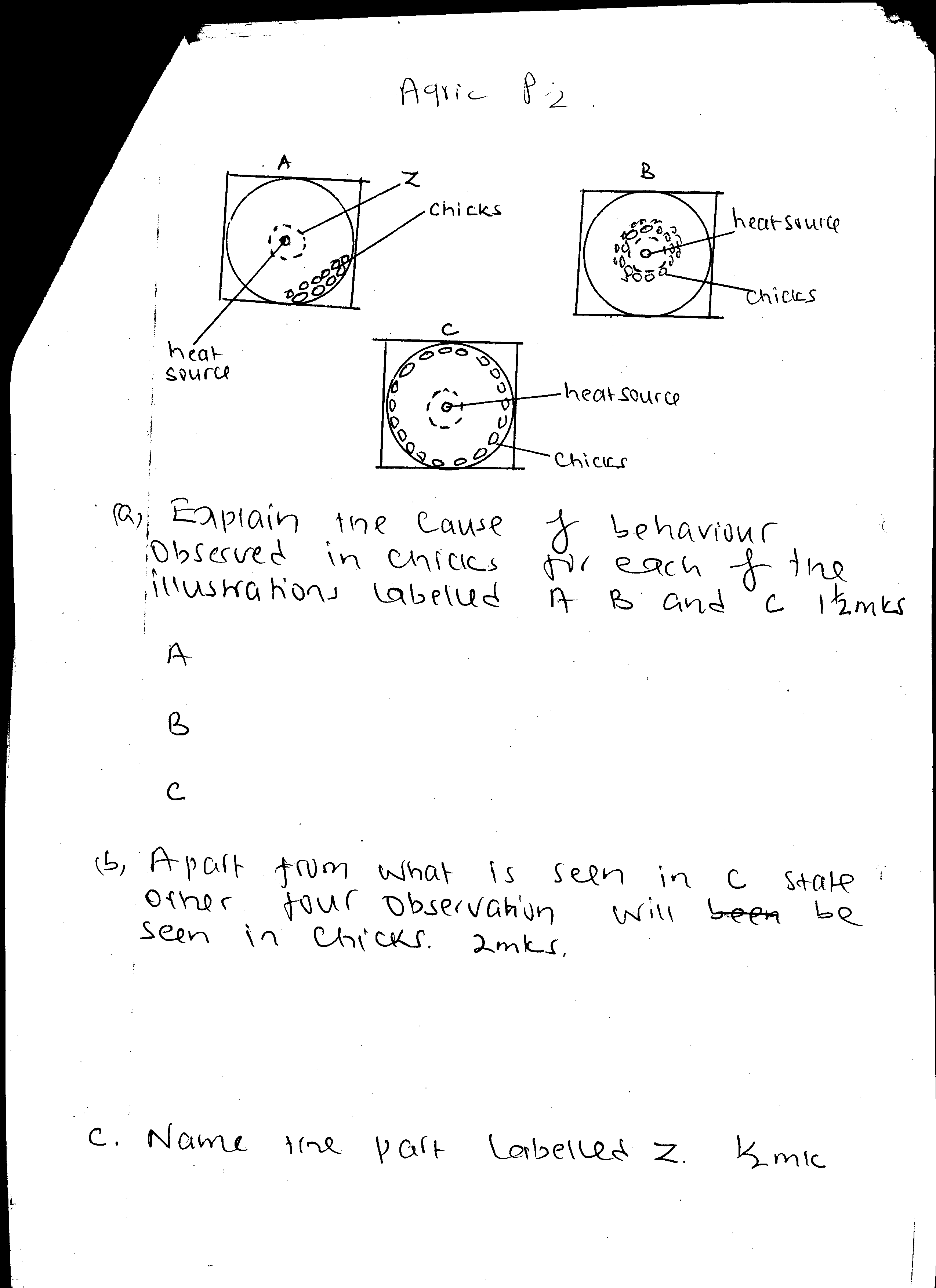 Explain the cause of behavior observed in chicks for each of the illustrations  labeled A ,B and C 											(1 ½ mks)A……………………………………………………………………………………………….………………………………………………………………………………………………..B……………………………………………………………………………………………………………………………………………………………………………………………………C……………………………………………………………………………………………………………………………………………………………………………………………………..A part from what is seen in C state other four observations that  will be seen in chicks (2mks)………………………………………………………………………………………………………………………………………………………………………………………………………………………………………………………………………………………………………………………………………………………………………………………………………………………………………………………………………………………………………………………………………………………………………………………………………………...Name the part labeled Z								(  ½  mk)…………………………………………………………………………………………Give one reason  for making the brooder wall round in shape			(1mk)……………………………………………………………………………………………………………………………………………………………………………………………………The diagrams below show the digestive system of cattle .Study it and answer the questions that follow.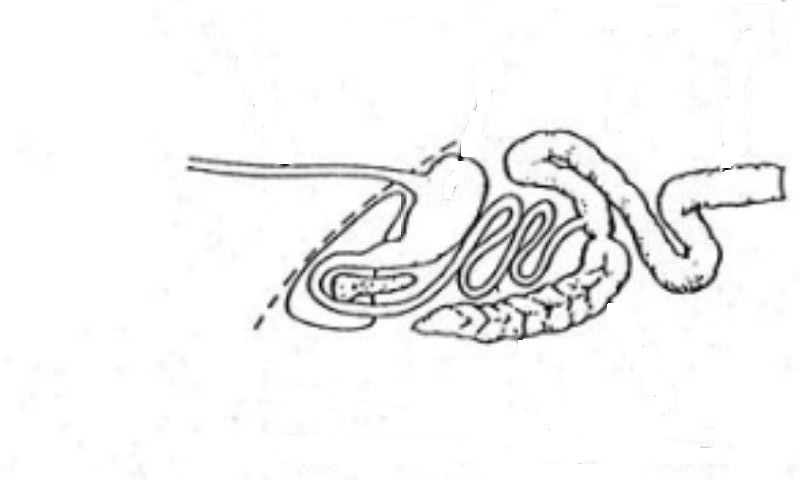 Name  the parts labeled B,C and GB……………………………………………………………………………………….( ½ mk)C…………………………………………………………………………….	………..( ½  mk)G……………………………………………………………………………………..( ½ mk)State one function of the part  labeled D and G		D												(½ mk)	………………………………………………………………………………………………………………………………………………………………………………………………………….B 											(½ mk)	…………………………………………………………………………………………………	…………………………………………………………………………………………………..(c) Give one enzyme that is produced by the part labeled E and F   			 E……………………………………………………………………………………………(½ mk)F……………………………………………………………………………………………(½ mk)d) Name three microbial products at part labeled A					(1 ½ mk)……………………………………………………………………………………………………………………………………………………………………………………………………………………………………………………………………………………………………………………………………………………………………………………………………………………………....The illustration below shows tools used in farm workshop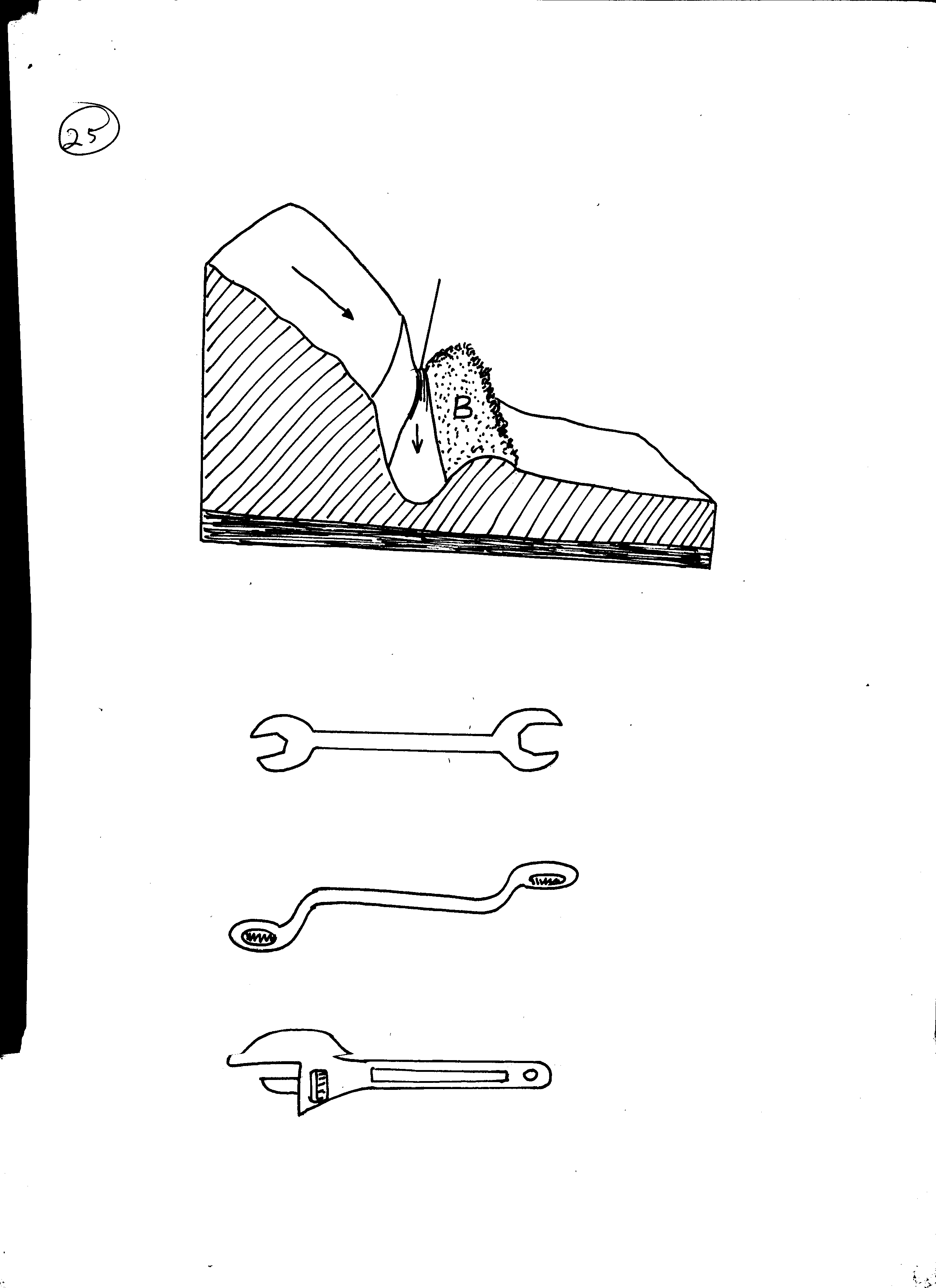 Identify tools A,B and C A………………………………………………………………………………………..(½ mk)B………………………………………………………………………………………..(½ mk)C……………………………………………………………………………………….( ½ mk)State the main function of the tools above 						(1mk)……………………………………………………………………………………………………………………………………………………………………………………………………State  one advantage of tool C over tool A 					(1mk)……………………………………………………………………………………………………………………………………………………………………………………………………State  three  maintenance practices carried out on tool C above		(1 ½ mk)…………………………………………………………………………………………………………………………………………………………………………………………………………………………………………………………………………………………………………………………………………………………………………………………………………The  diagram below represents  foundation of a permanent house. Use it to answers the question that follow.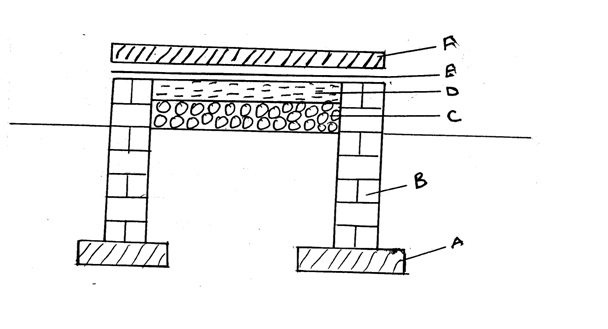 (i)Name the parts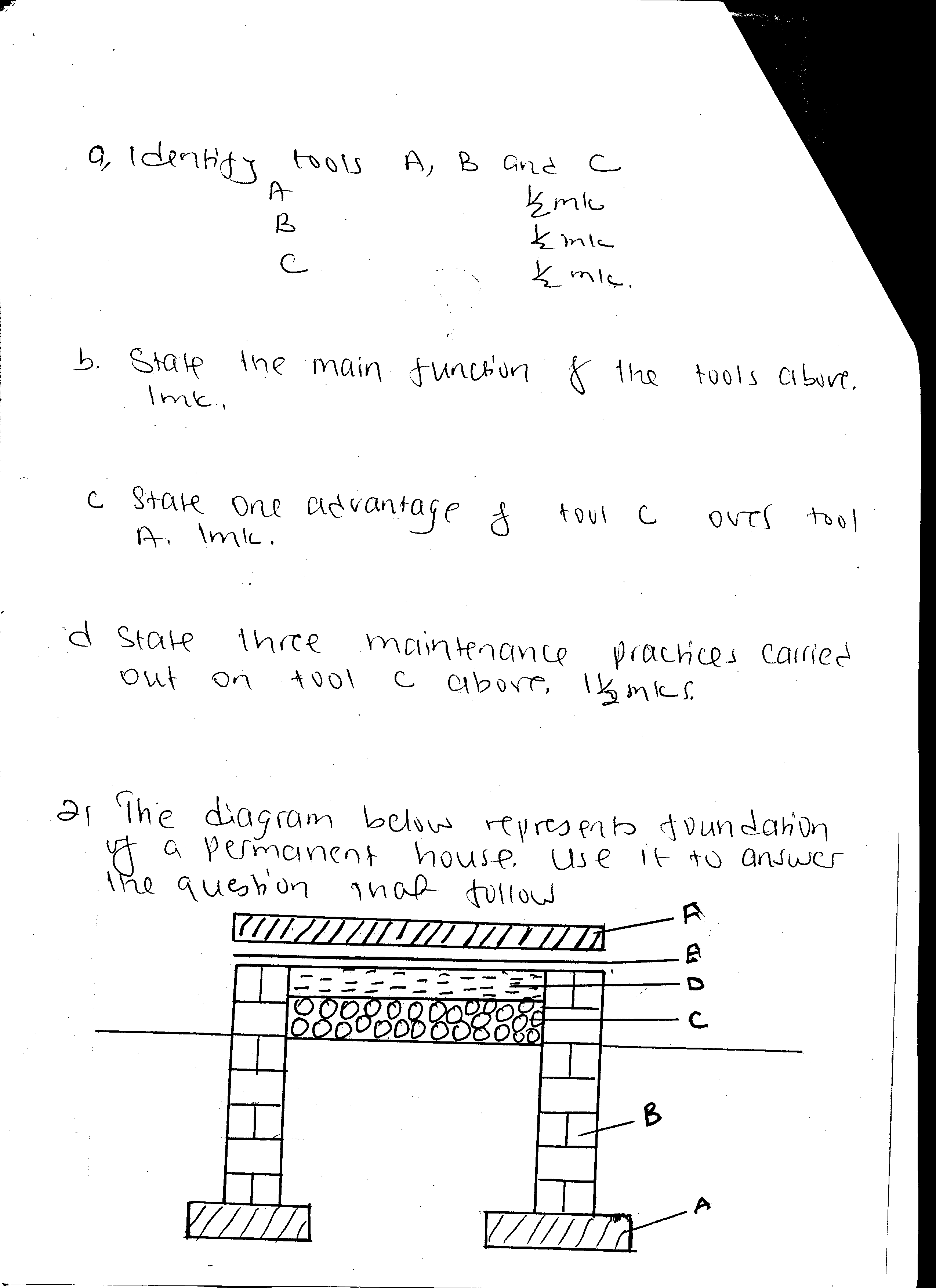 B…………………………………………………………………………………( ½  mk)C…………………………………………………………………………………( ½  mk)D………………………………………………………………………………….( ½ mk)F…………………………………………………………………………………..( ½ mk)(ii) State two factors that determine the thickness of  the part  labeled A	(1mk)………………………………………………………………………………………………………………………………………………………………………………………………………………………………………………………………………………………………………………………(ii) State two functional of part E							(2mks)………………………………………………………………………………………………………………………………………………………………………………………………………………………………………………………………………………………………………………………………………………………………………………………………………………………………SECTION C (40 MARKS)(a)Describe  two feeding practices in artificial rearing of a dairy calf 		(10mks)(b)Describe mastitis disease under the following sub- headings(i)Causal organism								(1mk)(ii)Three signs infection 								(3mk)(iii)Six control measures 								(6mks)(a) Describe five signs  of internal parasite infestation in livestock 		(5mks)(b)Explain five factors that should be considered when sitting  homestead on the farms 												(5mks)(c )State five difference between petrol and diesel engine 			(5mks)(d)Describe five uses of dead fences on the farm					(5mks)(a) Giving a relevant example  in each case, describe the role of the various component of a balanced diet in livestock nutrition 						(10 mks)(b)Explain the importance of each of the function difference between a disc plough and  a moldboard plough in land preparation 						(10 mks)……………………………………………………………………………………………………………………………………………………………………………………………………………………………………………………………………………………………………………………………………………………………………………………………………………………………………………………………………………………………………………………………………………………………………………………………………………………………………………………………………………………………………………………………………………………………………………………………………………………………………………………………………………………………………………………………………………………………………………………………………………………………………………………………………………………………………………………………………………………………………………………………………………………………………………………………………………………………………………………………………………………………………………………………………………………………………………………………………………………………………………………………………………………………………………………………………………………………………………………………………………………………………………………………………………………………………………………………………………………………………………………………………………………………………………………………………………………………………………………………………………………………………………………………………………………………………………………………………………………………………………………………………………………………………………………………………………………………………………………………………………………………………………………………………………………………………………………………………………………………………………………………………………………………………………………………………………………………………………………………………………………………………………………………………………………………………………………………………………………………………………………………………………………………………………………………………………………………………………………………………………………………………………………………………………………………………………………………………………………………………………………………………………………………………………………………………………………………………………………………………………………………………………………………………………………………………………………………………………………………………………………………………………………………………………………………………………………………………………………………………………………………………………………………………………………………………………………………………………………………………………………………………………………………………………………………………………………………………………………………………………………………………………………………………………………………………………………………………………………………………………………………………………………………………………………………………………………………………………………………………………………………………………………………………………………………………………………………………………………………………………………………………………………………………………………………………………………………………………………………………………………………………………………………………………………………………………………………………………………………………………………………………………………………………………………………………………………………………………………………………………………………………………………………………………………………………………………………………………………………………………………………………………………………………………………………………………………………………………………………………………………………………………………………………………………………………………………………………………………………………………………………………………………………………………………………………………………………………………………………………………………………………………………………………………………………………………………………………………………………………………………………………………………………………………………………………………………………………………………………………………………………………………………………………………………………………………………………………………………………………………………………………………………………………………………………………………………………………………………………………………………………………………………………………………………………………………………………………………………………………………………………………………………………………………………………………………………………………………………………………………………………………………………………………………………………………………………………………………………………………………………………………………………………………………………………………………………………………………………………………………………………………………………………………………………………………………………………………………………………………………………………………………………………………………………………………………………………………………………………………………………………………………………………………………………………………………………………………………………………………………………………………………………………………………………………………………………………………………………………………………………………………………………………………………………………………………………………………………………………………………………………………………………………………………………………………………………………………………………………………………………………………………………………………………………………………………………………………………………………………………………………………………………………………………………………………………………………………………………………………………………………………………………………………………………………………………………………………………………………………………………………………………………………………………………………………………………………………………………………………………………………………………………………………………………………………………………………………………………………………………………………………………………………………………………………………………………………………………………………………………………………………………………………………………………………………………………………………………………………………………………………………………………………………………………………………………………………………………………………………………………………………………………………………………………………………………………………………………………………………………………………………………………………………………………………………………………………………………………………………………………………………………………………………………………………………………………………………………………………………………………………………………………………………………………………………………………………………………………………………………………………………………………………………………………………………………………………………………………………………………………………………………………………………………………………………………………………………………………………………………………………………………………………………………………………………………………………………………………………………………………………………………………………………………………………………………………………………………………………………………………………………………………………………………………………………………………………………………………………………………………………………………………………………………………………………………………………………………………………………………………………………………………………………………………………………………………………………………………………………………………………………………………………………………………………………………………………………………………………………………………………………………………………………………………………………………………………………………………………………………………………………………………………………………………………………………………………………………………………………………………………………………………………………………………………………………………………………………………………………………………………………………………………………………………………………………………………………………………………………………………………………………………………………………………………………………………………….SECTIONQUESTIONMAXIMUM SCORECANDIDATES SCOREA1 -1730B18 – 2120C20C20TOTAL90